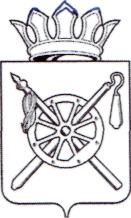 Российская ФедерацияРостовская областьОктябрьский районМуниципальное образование «Каменоломненское городское поселение»Администрация Каменоломненского городского поселения РАСПОРЯЖение09.08.2017 	                                            № 130                         р.п. КаменоломниВ целях реализации постановления Администрации Каменоломненского городского поселения № 33 от 23.11.2012 «Об утверждении Положения о резерве кадров муниципальной службы Каменоломненского городского поселения», постановления Администрации Каменоломненского городского поселения № 98 от 28.12.2012 «Об утверждении  Положения о порядке проведения конкурса на замещение вакантной должности муниципальной службы и должности руководителя муниципального унитарного предприятия Каменоломненского городского поселения», руководствуясь пунктом 9 статьи 46 Устава муниципального образования «Каменоломненское городское поселение»:Создать комиссию по проведению конкурса на замещение вакантных должностей муниципальной службы и утверждения кадрового резерва Администрации Каменоломненского городского поселения в следующем составе:Настоящее распоряжение подлежит размещению на официальном сайте Администрации Каменоломненского городского поселения и  вступает в силу со дня его подписания. Контроль за исполнением настоящего распоряжения возложить на заместителя главы Администрации по ЖКХ, строительству и благоустройству –А.В. Блажко. Глава АдминистрацииКаменоломненского городского поселения                                                        М.С. СимисенкоЛИСТ СОГЛАСОВАНИЯк проекту распоряжения Администрации Каменоломненского городского поселенияВопрос: О создании комиссии по проведению конкурса на замещение вакантных должностей муниципальной службы и утверждения кадрового резерва Администрации Каменоломненского городского поселенияВносится:                                          Здоровцевым А.А.                            (Ведущим специалистом по правовой и кадровой работе)О создании комиссии по проведению конкурса на замещение вакантных должностей муниципальной службы и утверждения кадрового резерва Администрации Каменоломненского городского поселенияПредседатель комиссииПредседатель комиссииПредседатель комиссииСимисенко Максим Сергеевич-Глава Администрации Каменоломненского городского поселенияЗаместитель председателя комиссииЗаместитель председателя комиссииЗаместитель председателя комиссииБлажко Андрей Викторович-Заместитель главы Администрации по ЖКХ, строительству и благоустройству Секретарь комиссииСекретарь комиссииСекретарь комиссииЗдоровцев Андрей Александрович-Ведущий специалист по правовой и кадровой работеЧлены комиссииЧлены комиссииЧлены комиссииКалмыкова Ольга Геннадьевна-Начальник службы экономики и финансовШаповалова Яна Сергеевна -Ведущий специалист по делопроизводству и архивной работеДолжность,организацияПереданона визу (дата)Фамилия,имя, отчествоПодписьВозвращенос визирования (дата)ЗамечанияпредложенияЗаместитель главы Администрации по ЖКХ, строительству и благоустройствуА.В. БлажкоНачальник службы экономики и финансовО.Г. КалмыковаВедущий специалист по правовой и кадровой работеА.А. ЗдоровцевВедущий специалист по делопроизводству и архивной работеЯ.С. Шаповалова